                                              DECEMBER 19, 2014JOHN RUANECENTURY MEDICAL RESPONSE INCPO BOX 773WILKES-BARRE PA 18703Dear Mr. Ruane:	On December 12, 2014, the Commission received your Application of Motor Common Carrier of Persons in Paratransit Service.  Upon initial review, the Application has been determined to be deficient for the following reasons:Check Number 5699 is made out to the Department of State. Instructions say check should be made payable to the Commonwealth of Pennsylvania. Please see the attached instruction form.  Check Number 5699 is being returned.	Pursuant to 52 Pa. Code §1.4, you are required to correct these deficiencies.  Failure to  do so within 20 days of the date of this letter will result in the Application being returned unfiled.   	Please return your items to the above listed address and address to the attention of Secretary Chiavetta.	Should you have any questions pertaining to your application, please contact our Bureau at 717-772-7777.								Sincerely,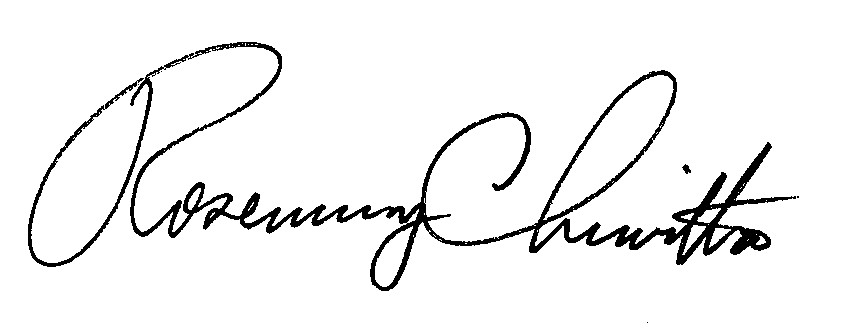 Rosemary ChiavettaSecretaryDJ